3. pielikumsMinistru kabineta 2014. gada  17. jūnijanoteikumiem Nr. 324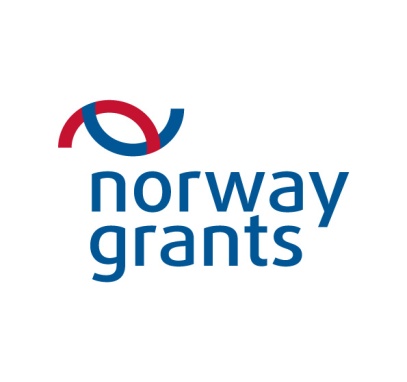 DIVPUSĒJĀS SADARBĪBAS ATBALSTA PASĀKUMIPROJEKTU ĪSTENOŠANAS LAIKĀ AKTIVITĀTĒ "PĒTNIECĪBA" DIVPUSĒJĀS SADARBĪBAS Fonda ietvarosBILATERAL COOPERATION SUPPORT MEASURES WITHIN THE IMPLEMENTATION PERIOD OF PROJECTS IN THE "RESEARCH" ACTIVITY under Bilateral FundIESNIEGUMA VEIDLAPAApplicaTION FORMLūdzu, norādiet tā aktivitātes "Pētniecība" projekta numuru un nosaukumu, kura ietvaros iesniegums tiek iesniegtsPlease indicate the number and title of the project in the "Research" activity within which the application is being submittedDivpusējās sadarbības atbalsta pasākumu nosaukumsTitle of the bilateral cooperation support measuresI. Informācija par līdzfinansējuma saņēmējuInformation on the Project Promoter1.1. Līdzfinansējuma saņēmējs Project Promoter1.2. Kontaktpersona Contact person1.3. Paraksttiesīgā persona (atbildīgā amatpersona)Authorized signatory (responsible official)II. Divpusējās sadarbības atbalsta pasākumu aprakstsDescription of the bilateral cooperation support measures2.1. Pasākumu nepieciešamības pamatojums, mērķis un programmaJustification, goal and programme of measures 2.2. Dalībnieku sarakstsList of participants2.3. Pasākumu norises valstsHost country of measures* Ja pasākumu norises valsts nav Latvija vai Norvēģija, lūdzu, norādiet pamatojumu pasākumu norisei citā valstī* If the host country of measures is neither Latvia nor Norway, please indicate a justification for the participation in measures in other country2.4. Pasākumu īstenošanas periodsImplementation period of measuresNorādiet pasākuma(-u) īstenošanas periodu un kopējo dienu skaituIndicate the implementation period of measure/s and the total number of days2.5. Attiecināmās izmaksas (euro)Eligible costs (euro)2.6. Pasākumu rezultāti un iznākumiOutcomes and outputs of the measures (Ja nepieciešams, pievienojiet papildu rezultātus un iznākumus. Norādiet precīzus un izmērāmus rādītājus)(Add additional outcomes and outputs as necessary. Provide precise and measurable values)III. PublicitātePublicityPlānotie informācijas un publicitātes pasākumiInformation and publicity measures foreseen (Atzīmējiet atbilstošo un norādiet detalizētāku informāciju)(Tick as appropriate and specify in more detail)Līdzfinansējuma saņēmēja paraksttiesīgā persona (atbildīgā amatpersona)*Authorized signatory of the Project Promoter (responsible official)*Piezīmes. Note.1. * Aģentūrai ir tiesības pieprasīt projekta iesniedzējam iesniegt dokumentus, kas apliecina, ka persona, kas paraksta projekta iesniegumu, ir projekta iesniedzēja paraksttiesīgā persona.* The Agency reserves the right to ask the Project Promoter provide documents certifying that the person signing the Application is the legal representative of the Project Promoter.2. Dokumenta rekvizītus ''paraksts'', ''datums'' un ''zīmoga vieta'' neaizpilda, ja elektroniskais dokuments ir sagatavots atbilstoši normatīvajiem aktiem par elektronisko dokumentu noformēšanu.The requisites ''signature'', ''date'' and ''stamp'' may not be filled out, if the electronic document has been prepared in accordance with normative acts on the drawing up of electronic documents.Izglītības un zinātnes ministre 	Ina DruvieteReģistrācijas numursRegistration numberIesniegšanas datums, laiksDate and time of submission (aizpilda Valsts izglītības attīstības aģentūra)(to be filled out by the State Education Development Agency)Projekta numursProject numberProjekta nosaukumsProject titleNosaukumsNameReģistrācijas numursRegistration numberAdreseAddressIela, mājas numursStreet, house No.Pilsēta, reģionsCity, regionPasta indekssPostal indexe-pastse-mailValstsCountryInterneta adreseInternet addressVārds, uzvārdsName, surnameAmatsPositionKontaktinformācijaContact informationTālruņa numurs Phone numberKontaktinformācijaContact informationFakssFaxKontaktinformācijaContact informatione-pastse-mailVārds, uzvārdsName, surnameAmatsPositionKontaktinformācijaContact informationTālruņa numurs Phone numberKontaktinformācijaContact informationFakssFaxKontaktinformācijaContact informatione-pastse-mailValsts (atzīmējiet ar "x" valsti(-is), kurā(-ās) notiks pasākums(-i))Country (tick with an "x" the country/ies where the measure/s will take place)LatvijaLatviaValsts (atzīmējiet ar "x" valsti(-is), kurā(-ās) notiks pasākums(-i))Country (tick with an "x" the country/ies where the measure/s will take place)NorvēģijaNorwayValsts (atzīmējiet ar "x" valsti(-is), kurā(-ās) notiks pasākums(-i))Country (tick with an "x" the country/ies where the measure/s will take place)Cita (lūdzu, norādiet)*Other (please indicate)*Vienības cenaUnit costVienību skaitsNumber of units KopāTotal1. pasākums (dalībnieku skaits un valsts) 	Measure No. 1 (number of participants and country) 1. pasākums (dalībnieku skaits un valsts) 	Measure No. 1 (number of participants and country) 1. pasākums (dalībnieku skaits un valsts) 	Measure No. 1 (number of participants and country) 1. pasākums (dalībnieku skaits un valsts) 	Measure No. 1 (number of participants and country) Dienas naudaPer diemViesnīcas izmaksasAccomodationCeļojuma izmaksasTravel costsApdrošināšanaInsuranceKonferenču un semināru telpu un aprīkojuma nomas izmaksasConference and seminar venue and equipment renting costs2. pasākums (dalībnieku skaits un valsts) 	 Measure No. 2 (number of participants and country) 2. pasākums (dalībnieku skaits un valsts) 	 Measure No. 2 (number of participants and country) 2. pasākums (dalībnieku skaits un valsts) 	 Measure No. 2 (number of participants and country) 2. pasākums (dalībnieku skaits un valsts) 	 Measure No. 2 (number of participants and country) ..Kopā, euroTotal, euron/an/aRezultāts 1:Outcome 1:Iznākums 1: Output 1:Iznākums 2:Output 2:Jā/nēYes/noSkaidrojumsDescriptionInformācija līdzfinansējuma saņēmēja mājaslapāInformation on the Project Promoter’s websiteInformācija plašsaziņas līdzekļosInformation in mass mediaCits (lūdzu, norādiet)Other (please specify)ParakstsSignatureDatums Datedd/mm/2014ZīmogsStamp